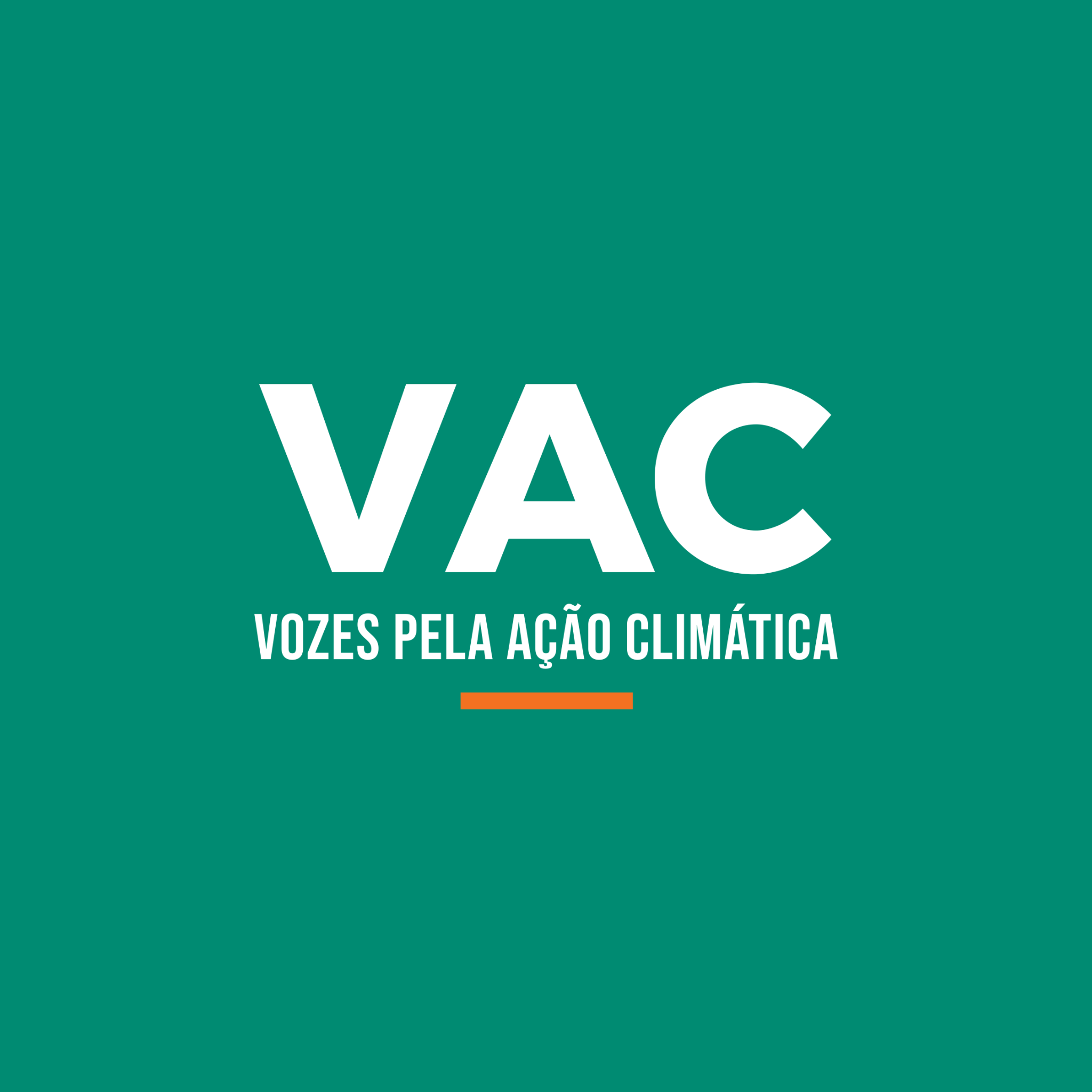  PROPOSTA SIMPLIFICADA FORMULÁRIO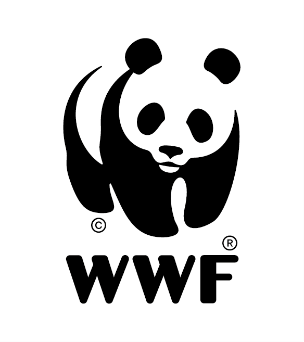 ANEXO II - FORMULÁRIO DA PROPOSTA SIMPLIFICADA Este formulário deverá ser preenchido pela proponente principal da proposta simplificada (preencher na fonte 'Arial', tamanho 10 (dez) e espaçamento entre linhas de ‘simples’)IDENTIFICAÇÃO DA PROPOSTAASPECTOS INOVADORES DA PROPOSTAINFORMAÇÕES CADASTRAIS DA PROPONENTE PRINCIPALDESCRIÇÃO DA PROPOSTA SIMPLIFICADADETALHAMENTO DE ATIVIDADES POR LINHA TEMÁTICA Indique as linhas temáticas da proposta e atividades previstas (as informações deverão ser preenchidas com base no Anexo I do Termo de Referência)Título da propostaNome da organização proponente principalDemais organizações parceiras proponentes que integram a coalizãoÁrea geográfica de abrangência da proposta na Amazônia LegalDescrição público beneficiado diretoDescrição do público beneficiado  indiretoAspectos inovadores do desenvolvimento da proposta(no máximo 250 palavras)Apresentação da coalizão e sua forma de governançaRazão social  e siglaCNPJEndereço Ano de fundaçãoNúmero atual de membros/associados Nome e cargo da pessoa legalmente responsável pela organizaçãoTelefone de contato de pelo menos duas pessoas responsáveis pela proposta (de preferência, que tenha Whatsapp)Média do orçamento anual nos últimos 03 anosCurta descrição de projetos executados nos últimos 03 anos e tempo de execução dos mesmos relacionados à(s) linha(s) de atuação selecionada(s); detalhar o tempo de experiência da na(s) linha(s) de atuação selecionada(s) abaixoDescreva o problema principal e como ele se vincula à agenda climática que a coalizão proponente pretende enfrentar(no máximo 250 palavras)Objetivo geral da proposta(no máximo 75  palavras)Resultados esperadosDescreva a metodologia utilizada para alcançar os resultados esperados(no máximo 250 palavras)Atividades principaisDescreva os grupos prioritários contempladosNúmero de beneficiários finais diretos e indiretos contempladosEstimativa do valor total da proposta em reaisLinha temáticaAtividades previstas1- FORTALECIMENTO MÚTUO DECAPACIDADES2- DEFINIÇÃO DAAGENDA COMUM ECONSTRUÇÃO DEMOVIMENTO3 - INCIDÊNCIA EM POLÍTICAS PÚBLICAS E MECANISMOS FINANCEIROS (ADVOCACY)ESTÁ PREVISTOFORTALECIMENTO ORGANIZACIONAL DEPEQUENAS ORGANIZAÇÕES E COLETIVOS? EM QUAISATIVIDADES?